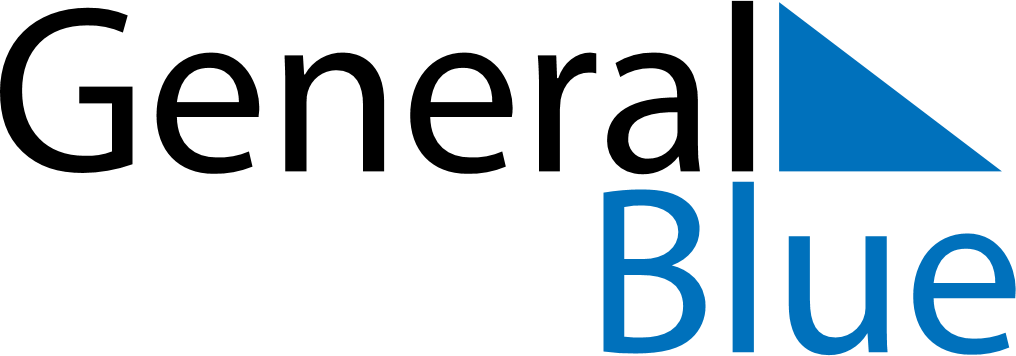 March 2019March 2019March 2019SwedenSwedenMondayTuesdayWednesdayThursdayFridaySaturdaySunday123Vasaloppet45678910111213141516171819202122232425262728293031Marie Bebådelsedag